ემისიებიის საზომი მოწყობილობების ტექნიკური მონაცემები, გაზომვის მეთოდი და შედეგებითარგმნილია 2019 წლის 7-8 მარტს ჩატარებული vdz -ს ემისიების გაზომვების  ანგარიშდან.ჩატარებული გაზომვების პერიოდი - 7 და 8 მარტი, 2019გაზომილი ნივთიერებები - ჯამური მტვერი, CO, NOxღუმელიმწარმოებელი - Chengdu Design & Research Institute of Building Materials Industry Co. ltdღუმელის ტიპი - მბრუნავიდიამეტრი - 4,3			სიგრძე - 62 მდახრა - 3,5 %ბრუნვის სიჩქარე - 4,7 წუთში (მაქსიმალური)საწვავი - ქვანახშირიემისიის წყაროემისიის წყარო - საკვამლე მილისიმაღლე მიწიდან - 116 მკონსტრუქცია - ფოლადიღუმელის ოპერირებადღიური - 24 სთკვირის - 168 სთგაზომვები და ანალიტიკური მეთოდებისიჩქარე და სტატიკური წნევამეთოდი - დინამიური წნევის დადგენა საკვამლე მილის განივ ჭრილზეგაიდლაინი - EN13284-1სინჯი - პიტოს მილისაზომი ხელსაწყო - კლიბრირებული მიკრო მანომეტრი PVM 620მწარმოებელი - TSI Incorporated, USAდიაპაზონი- -1245 - 3735 Paცდომილება ≤ 1 % დიაპაზონისკალიბრაცია - კიჰაერის წნევა საზომ ლოკაციაზესაზომი ხელსაწყო - პრეციზიული ბარომეტრიტიპი - ციფრული ბარომეტრი GPB 3300მწარმოებელი - Greisinger დიაპაზონი - 920 – 1050 mbarცდომილება -  ±0,5 mbarკალიბრაცია - კიგამავალი აირის ტემპერატურასინჯი - თერმოწყვილი Ni-Cr-Niტიპი - K ტიპისაზომი ხელსაწყო - ტრანსფორმერი/მაძლიერებელიმწარმოებელი - TC Direkt, გერმანიადიაპაზონი- 0 – 11000 Cცდომილება ≤ 1 % დიაპაზონისკალიბრაცია - კიტენიაონობა გამავალ აირებშიტენიანობის განზაზღვრა EN 14790 სტანდარტის მიხედვითგრავიმეტრიული მეთოდისაზომი მეთოდი - სილიკონის გელით შეწოვა, წონის განზაზღვრასინჯის სისტემა - Desaga GS 312ელექტრონული ბალანსი - Sartorius, PT 600კალიბრაცია - კიCO, CO2 ანალაიზერიმომწოდებელი - HORIBA Ltdტიპი - PG-350Eსერიული ნომერი - WWNALXS3ტექნიკური მომსახურების ინტერვალი - ყოველწლიურიმომწოდებელი - ABBტიპი - AO 2000, Uras 26სერიული ნომერი - 3.345218.8ტექნიკური მომსახურების ინტერვალი - ყოველწლიურიNOx ის ანალაიზერიმომწოდებელი - HORIBA Ltdტიპი - PG-350Eსერიული ნომერი - WWNALXS3ტექნიკური მომსახურების ინტერვალი - ყოველწლიურიმტვრის საზომი სისტემასტანდარტი EN 13284-1 დაბალი მტვრის კონცენტრაციის განსაზღვრასინჯსაღებიმწარმოებელი - Paul Gothe GmbH, Bochumეფექტური დიამეტრი - იზოკინეტიკური შტუცერი, -7 -16 მმ , 2 მმ -იანი საფეხურებით, მილის შიდა დიამეტრი 8 მმმასალა - ტიტანიუმი, ორმაგი კედელი, კვარცის შუშითფილტრიმასალა -  კვარცის ბოჭკო ( MK 360 )ფილტრის მწარმოებელი/ტიპი - GmbH გერმანია, MK360 მტვრის საზომად   EN 13284-1 სტანდარტის მიხედვითფილტრის დიამეტრი - 45 მმფორის ზომა - 0,3 µm ( MK 360 )ფილტრაციის ეფექტურობა 99,998 %მტვრის ფილტრეის გამოშრობაშრობის ტემპერატურა გაზომვამდე - 1800შრობის ტემპერატურა გაზომვის შემდეგ - 1050შრობის დრო გაზომვამდე და გაზომვის შემდეგ - წონის დაბალანსებამდე ( 1 საათიანი ინტერვალები )წონასწორობის დამყარების დრო - ასაწონ ოთახში, 24 საათი 200 C საშრობშიაწონვაბალანსი - სემი-მიკრო-ბალანსიმწარმოებელი - Sartoriusტიპი - CPA 225 Dრეზოლუცია - 0,01 მგკალიბრაცია - კისინჯების აღება ხდებოდა EN 15259 სტანდარტის მიხედვით, ერთ სიმაღლეზე მყოფი  N 1 და N 2 საზომი წერტილებიდან, სხვადასხვა ინტერვალით და დაშორებებით  , 2 დღის განმავლობაში. შესაბამისი გაზომვების შედეგების საშუალო მნიშვნელობების გამოყვანით მღებული იქნა საბოლოო ემისიის მონაცემები.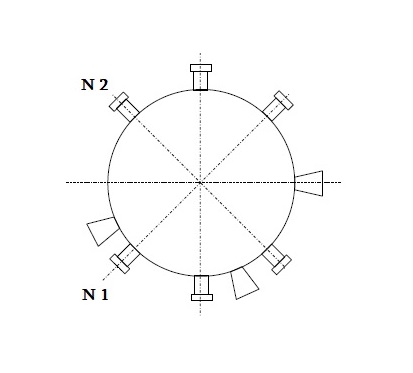 მიღებული შედეგებიპირდაპირი ოპერირების რეჟიმისას მიღებული გაზომვის შედეგები273 K , 1.013 hPa, მშრალი აირის და ჟანგბადის 10 % მოცულობისას.ნახევარსაათიანი შუალედის საშუალო მაჩვენებელი უწყვეტი გაზომვისასSNCR ის გარეშეჯამური ოპერირების რეჟიმისას მიღებული გაზომვის შედეგები273 K , 1.013 hPa, მშრალი აირის და ჟანგბადის 10 % მოცულობისას.ნახევარსაათიანი შუალედის საშუალო მაჩვენებელი უწყვეტი გაზომვისასSNCR ის გარეშენივთიერებაერთეულისაშუალო გაზომილი მაჩვენებელიმაქსიმალური გაზომილი მაჩვენებელიგაფართოებული განუსაზღველობაგარანტირებული მნიშვნელობებიჯამური მტვერიმგ/მ33,23,51,310ჯამური მტვერიკგ/სთ0,880,95------CO  1მგ/მ31691809,8300CO  1კგ/სთ47,256,9------NOX 1მგ/მ31302148745,6600NOX 1კგ/სთ364420------ნივთიერებაერთეულისაშუალო გაზომილი მაჩვენებელიმაქსიმალური გაზომილი მაჩვენებელიგაფართოებული განუსაზღველობაგარანტირებული მნიშვნელობებიჯამური მტვერიმგ/მ33,03,91,310ჯამური მტვერიკგ/სთ0,91,15------CO  1მგ/მ31772199,8300CO  1კგ/სთ51,355,2------NOX 1მგ/მ31314154345,6600NOX 1კგ/სთ381477------